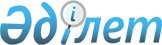 Аудандық мәслихаттың 2009 жылғы 25 желтоқсандағы № 117 "2010-2012 жылдарға арналған аудан бюджеті туралы" шешіміне өзгерістер мен толықтырулар енгізу туралы
					
			Күшін жойған
			
			
		
					Ақтөбе облысы Қобда аудандық мәслихатының 2010 жылғы 3 тамыздағы № 150 шешімі. Ақтөбе облысы Қобда ауданының Әділет басқармасында 2010 жылғы 6 тамызда № 3-7-93 тіркелді. Күші жойылды - Ақтөбе облысы Қобда аудандық мәслихатының 2010 жылғы 24 желтоқсандағы № 183 шешімімен      Ескерту. Күші жойылды - Ақтөбе облысы Қобда аудандық мәслихатының 2010.12.24 № 183 Шешімімен.      

Қазақстан Республикасының 2008 жылғы 4 желтоқсандағы № 95 Бюджеттік Кодексінің 9 бабының 2 тармағына 106 бабының 2 тармағының  4 тармақшасына және 4 тармағына, Қазақстан Республикасының 2001 жылғы 23 қаңтардағы № 148 «Қазақстан Республикасындағы жергілікті мемлекеттік басқару және өзін-өзі басқару туралы» Заңының 6 бабына және Қазақстан Республикасы Үкіметінің 2010 жылғы 12 мамырдағы № 406 «2010 жылғы арналған республикалық бюджеттің көрсеткіштерін түзету туралы» облыстық мәслихатының 2010 жылғы 14 шілдедегі № 309 шешіміне сәйкес аудандық мәслихат ШЕШІМ ЕТЕДІ:



      1. Нормативтік құқықтық кесімдерді мемлекеттік тіркеу тізілімінде № 3-7-82 тіркелген, 2010 жылғы 28 қаңтарда «Қобда» газетінің № 4 жарияланған аудандық мәслихаттың 2009 жылғы 25 желтоқсандағы № 117 «2010-2012 жылдарға арналған аудан бюджеті туралы» шешіміне (Нормативтік құқықтық кесімдерді мемлекеттік тіркеу тізілімінде № 3-7-85 тіркелген, 2010 жылғы 18 наурызда «Қобда» газетінің № 11 жарияланған, 2010 жылғы 19 ақпандағы № 135 «Аудандық мәслихаттың 2009 жылғы 25 желтоқсандағы № 117 «2010-2012 жылдарға арналған аудан бюджеті туралы» шешіміне өзгерістер мен толықтырулар енгізу туралы, Нормативтік құқықтық кесімдерді мемлекеттік тіркеу тізілімінде № 3-7-92 тіркелген, 2010 жылғы 15 мамырда «Қобда» газетінің № 21 жарияланған, 2010 жылғы 20 сәуірдегі № 137 «Аудандық мәслихаттың 2009 жылғы 25 желтоқсандағы № 117 «2010-2012 жылдарға арналған аудан бюджеті туралы» шешімімен енгізілген өзгерістер мен толықтыруларды еске ала отырып) мынадай өзгерістер мен толықтырулар енгізілсін:



      1) 1 тармақта:



      1) тармақшасында:

      кірістер

      «3 137 370» деген цифрлар «3 014 234» деген цифрлармен ауыстырылсын;

      оның ішінде:

      трансферттер түсімдері бойынша

      «2 938 790» деген цифрлар «2 815 654» деген цифрлармен ауыстырылсын;



      2) тармақшасында:

      шығындар

      «3 138 659,2» деген цифрлар «3 015 523,2» деген цифрлармен ауыстырылсын;



      3)тармақшасында:

      « 18 652 » деген цифрлар «18 206 » деген цифрлармен ауыстырылсын;



      5)тармақшасында:

      «19 941,2» деген цифрлар «19 495,2» деген цифрлармен ауыстырылсын;



      6)тармақшасында:

      «19 941,2» деген цифрлар «19 495,2 » деген цифрлармен ауыстырылсын.



      2) 13 тармақтағы:

      6 абзацтың бөлігінде:

      «685 429» деген цифрлар «535 429» деген цифрлармен ауыстырылсын;

      7 абзацтың бөлігінде:

      «146 324» деген цифрлар «173 851» деген цифрлармен ауыстырылсын;

      11 абзацтын бөлігінде:

      «9 818 » деген цифрлар «9 155» деген цифрлармен ауыстырылсын.



      3) көрсетілген шешімдегі 1 қосымша осы шешімдегі 1 қосымшаға сәйкес редакцияда жазылсын.



      2. Осы шешім 2010 жылғы 1 қаңтардан бастап қолданысқа еңгізіледі.

      Қобда аудандық Әділет басқармасында мемлекеттік тіркеуден өткен күннен бастап күшіне енеді.      Аудандық мәслихат             Аудандық мәслихаттың

    сессиясының төрағасы                 хатшысы        Қ.Ізбасқанов                    І.Қобланов

Аудандық мәслихаттың 2010 жылғы

3 тамыздағы № 150 шешіміне

1 қосымша 2010 жылға арналған аудандық бюджет
					© 2012. Қазақстан Республикасы Әділет министрлігінің «Қазақстан Республикасының Заңнама және құқықтық ақпарат институты» ШЖҚ РМК
				СанатыСыныбыIшкi сыныбыКірістер атауыСомасы, мың теңгеІ. Кірістер30142341
Салықтық түсімдер183040101
Табыс салығы777001012Жеке табыс салығы77700103
Әлеуметтiк салық710451031Әлеуметтік салық71045104
Меншiкке салынатын салықтар296251041Мүлiкке салынатын салықтар163731043Жер салығы17501044Көлiк құралдарына салынатын салық93021045Бірыңғай жер салығы2200105
Тауарларға, жұмыстарға және қызметтерге салынатын iшкi салықтар33951052Акциздер7801053Табиғи және басқа да ресурстарды пайдаланғаны үшiн түсетiн түсiмдер7501054Кәсiпкерлiк және кәсiби қызметтi жүргiзгенi үшiн алынатын алымдар18251055Құмар ойын бизнеске салық40108
Заңдық мәнді іс-әрекеттерді жасағаны және (немесе) оған уәкілеттігі бар мемлекеттік органдар немесе лауазымды адамдар құжаттар бергені үшін алынатын міндетті төлемдер12751Мемлекеттік баж12752
Салықтық емес түсiмдер13540201
Мемлекеттік меншіктен түсетін кірістер20002015Мемлекет меншігіндегі мүлікті жалға беруден түсетін кірістер2000204
Мемлекеттік бюджеттен қаржыландырылатын, сондай-ақ Қазақстан Республикасы Ұлттық Банкінің бюджетінен (шығыстар сметасынан) ұсталатын және қаржыландырылатын мемлекеттік мекемелер салатын айыппұлдар, өсімпұлдар, санкциялар, өндіріп алулар60002041Мұнай секторы ұйымдарынан түсетін түсімдерді қоспағанда, мемлекеттік бюджеттен қаржыландырылатын, сондай-ақ Қазақстан Республикасы Ұлттық Банкінің бюджетінен (шығыстар сметасынан) ұсталатын және қаржыландырылатын мемлекеттік мекемелер салатын айыппұлдар, 6000206
Басқа да салықтық емес түсiмдер55402061Басқа да салықтық емес түсiмдер55403
Негізгі капиталды сатудан түсетін түсімдер2000303
Жердi және материалдық емес активтердi сату20003031Жерді сату20004
Трансферттердің түсімдері2815654402
Мемлекеттiк басқарудың жоғары тұрған органдарынан түсетiн трансферттер28156544022Облыстық бюджеттен түсетiн трансферттер2815654Фун

к.

топКіш

і

фун

кци

яӘкі

мшіБағ

дар

лам

акіш

і

бағ

дар

лам

аАТАУЫСомасы (мың

теңге)1
2
3
4
5
6
7
II. Шығындар3015523,201Жалпы сипаттағы мемлекеттiк қызметтер177638,71Мемлекеттiк басқарудың жалпы функцияларын орындайтын өкiлдi, атқарушы және басқа органдар158575,9112Аудан мәслихатының аппараты10314001000Аудан мәслихатының қызметін қамтамасыз ету жөніндегі қызметтер10164004000Мемлекеттік органдарды материалдық-техникалық жарақтандыру150122Аудан әкімінің аппараты38392,8001000Аудан әкімінің қызметін қамтамасыз ету жөніндегі қызметтер38044,2004000Мемлекеттік органдарды материалдық-техникалық жарақтандыру348,6123Ауылдық (селолық) округ әкімінің аппараты109869,1001000Ауылдық (селолық) округ әкімінің қызметін қамтамасыз ету жөніндегі қызметтер107044,1023000Мемлекеттік органдарды материалдық-техникалық жарақтандыру28252Қаржылық қызмет12100,5452Ауданның қаржы бөлімі12101001000Аудандық бюджетті орындау және коммуналдық меншікті саласындағы мемлекеттік саясатты іске асыру жөніндегі қызметтер11638,5003000Салық салу мақсатында мүлікті бағалауды жүргізу1622452004Біржолғы талондарды беру жөніндегі жұмысты және біржолғы талондарды іске асырудан сомаларды жинаудың толықтығын қамтамасыз етуді ұйымдастыруБіржолғы талондарды беру жөніндегі жұмысты және біржолғы талондарды іске асырудан сомаларды жинаудың толықтығын қамтамасыз етуді ұйымдастыру2452011Коммуналдық меншікке түскен мүлікті есепке алу, сақтау, бағалау және сату3005Жоспарлау және статистикалық қызмет6962,3453Ауданның экономика және бюджеттік жоспарлау бөлімі6962,3453001000Экономикалық саясатты, мемлекеттік жоспарлау жүйесін қалыптастыру және дамыту және ауданды басқару саласындағы мемлекеттік саясатты іске асыру жөніндегі қызметтер6962,302Қорғаныс47061Әскери мұқтаждар2216122Аудан әкімінің аппараты2216005000Жалпыға бірдей әскери міндетті атқару шеңберіндегі іс-шаралар22162Төтенше жағдайлар жөнiндегi жұмыстарды ұйымдастыру2490122Аудан әкімінің аппараты2490006000Аудан (облыстық маңызы бар қала) ауқымындағы төтенше жағдайлардың алдын алу және оларды жою420007000Аудандық (қалалық) ауқымдағы дала өрттерінің, сондай-ақ мемлекеттік өртке қарсы қызмет органдары құрылмаған елдi мекендерде өрттердің алдын алу және оларды сөндіру жөніндегі іс-шаралар207004Бiлiм беру2034426,11Мектепке дейiнгi тәрбие және оқыту95841,1464Ауданның білім бөлімі95841,1009000Мектепке дейінгі тәрбие ұйымдарының қызметін қамтамасыз ету95841,12Бастауыш, негізгі орта және жалпы орта білім беру1309056,7464Ауданның білім бөлімі1309056,7003000Жалпы білім беру1275136,7006000Балаларға қосымша білім беру339209Бiлiм беру саласындағы өзге де қызметтер629528,3464Ауданның білім бөлімі93759,3001000Жергіліктті деңгейде білім беру саласындағы мемлекеттік саясатты іске асыру жөніндегі қызметтер16706,3005000Ауданның (областык маңызы бар қаланың) мемлекеттік білім беру мекемелер үшін оқулықтар мен оқу-әдiстемелiк кешендерді сатып алу және жеткізу10273007000Аудандық (қалалалық) ауқымдағы мектеп олимпиадаларын және мектептен тыс іс-шараларды өткiзу780011Өңірлік жұмыспен қамту және кадрларды қайта даярлау стратегиясын іске асыру шеңберінде білім беру объектілерін күрделі, ағымды жөндеу66000466Ауданның сәулет, қала құрылысы және құрылыс бөлімі535769037Білім беру объектілерін салу және реконструкциялау53576906Әлеуметтiк көмек және әлеуметтiк қамсыздандыру113486,12Әлеуметтiк көмек101434,1123Ауылдық (селолық) округ әкімінің аппараты5338,1003Мұқтаж азаматтарға үйінде әлеуметтік көмек көрсету5338,1451Ауданның жұмыспен қамту және әлеуметтік бағдарламалар бөлімі96096002Еңбекпен қамту бағдарламасы27096004Ауылдық жерлерде тұратын денсаулық сақтау, білім беру, әлеуметтік қамтамасыз ету, мәдениет және спорт мамандарына отын сатып алуға Қазақстан Республикасының заңнамасына сәйкес әлеуметтік көмек көрсету8232005Мемлекеттік атаулы әлеуметтік көмек2200007000Жергілікті өкілетті органдардың шешімі бойынша мұқтаж азаматтардың жекелеген топтарына әлеуметтік көмек3558001618 жасқа дейіні балаларға мемлекеттік жәрдемақылар11445017000Мүгедектерді оңалту жеке бағдарламасына сәйкес, мұқтаж мүгедектерді міндетті гигиеналық құралдармен қамтамасыз етуге, және ымдау тілі мамандарының, жеке көмекшілердің қызмет көрсету1920019Ұлы Отан соғысындағы Жеңістің 65 жылдығына орай Ұлы Отан соғысының қатысушылары мен мүгедектеріне Тәуелсіз Мемлекеттер Достастығы елдері бойынша, Қазақстан Республикасының аумағы бойынша жол жүруін, сондай-ақ оларға және олармен бірге жүретін адамдарға Мәскеу, Астана қалаларында мерекелік іс-шараларға қатысуы үшін тамақтануына, тұруына, жол жүруіне арналған шығыстарын төлеуді қамтамасыз ету200020Ұлы Отан соғысындағы Жеңістің 65 жылдығына орай Ұлы Отан соғысының қатысушылары мен мүгедектеріне, сондай-ақ оларға теңестірілген, оның ішінде майдандағы армия құрамына кірмеген, 1941 жылғы 22 маусымнан бастап 1945 жылғы 3 қыркүйек аралығындағы кезеңде әскери бөлімшелерде, мекемелерде, әскери-оқу орындарында әскери қызметтен өткен, запасқа босатылған (отставка), «1941-1945 жж. Ұлы Отан соғысында Германияны жеңгенi үшiн» медалімен немесе «Жапонияны жеңгені үшін» медалімен марапатталған әскери қызметшілерге, Ұлы Отан соғысы жылдарында тылда кемінде алты ай жұмыс істеген (қызметте болған) адамдарға біржолғы материалдық көмек төлеу9423,59Әлеуметтiк көмек және әлеуметтiк қамтамасыз ету салаларындағы өзге де қызметтер12052451Ауданның жұмыспен қамту және әлеуметтік бағдарламалар бөлімі12052001Жергілікті деңгейде халық үшін әлеуметтік бағдарламаларды жұмыспен қамтуды қамтамасыз етуді іске асыру саласындағы мемлекеттік саясатты іске асыру жөніндегі қызметтер 11657011Жәрдемақыларды және басқа да әлеуметтік төлемдерді есептеу, төлеу мен жеткізу бойынша қызметтерге ақы төлеу395,007Тұрғын үй-коммуналдық шаруашылық2697891Тұрғын үй шаруашылығы46471458Ауданның тұрғын үй-коммуналдық шаруашылығы, жолаушылар көлігі және автомобиль жолдары бөлімі2734003Мемлекеттік тұрғын үй қорының сақтаулуын үйымдастыру734004Азаматтардың жекелеген санаттарын тұрғын үймен қамтамасыз ету2000466Ауданның сәулет, қала құрылысы және құрылыс бөлімі43737003Мемлекеттік коммуналдық тұрғын үй қорының тұрғын үй құрылысы23737004Инженерлік коммуниациялық инфрақұрылымды дамыту және жайластыру200002Коммуналдық шаруашылық214258458Ауданның тұрғын үй-коммуналдық шаруашылығы, жолаушылар көлігі және автомобиль жолдары бөлімі16400012Сумен жабдықтау және су бөлу жүйесінің қызмет етуі400029Сумен жабдықтау жүйесін дамыту16000466Ауданның сәулет, қала құрылысы және құрылыс бөлімі197858006Сумен жабдықтау жүйесін дамыту1539400 14Өңірлік жұмыспен қамту және кадрларды қайта даярлау стратегиясын іске асыру шеңберінде инженерлік коммуникациялық инфрақұрылымды дамыту439183Елді-мекендерді көркейту9060123Ауылдық (селолық) округ әкімінің аппараты8315008000Елді мекендерде көшелерді жарықтандыру4587009000Елді мекендердің санитариясын қамтамасыз ету3213011000Елді мекендерді абаттандыру мен көгалдандыру515458Ауданның тұрғын үй-коммуналдық шаруашылығы, жолаушылар көлігі және автомобиль жолдары бөлімі745018000Елді мекендерді абаттандыру мен көгалдандыру74508Мәдениет, спорт, туризм және ақпараттық кеңістiк1135951Мәдениет саласындағы қызмет67616455Ауданның мәдениет және тілдерді дамыту бөлімі67616003000Мәдени-демалыс жұмысын қолдау676162Спорт1256465Ауданның дене шынықтыру және спорт бөлімі1256006000Аудандық (облыстық маңызы бар қалалық) деңгейде спорттық жарыстар өткiзу434007000Әртүрлi спорт түрлерi бойынша аудан (облыстық маңызы бар қала) құрама командаларының мүшелерiн дайындау және олардың облыстық спорт жарыстарына қатысуы8223Ақпараттық кеңiстiк29669455Ауданның мәдениет және тілдерді дамыту бөлімі25695006000Аудандық (қалалық) кiтапханалардың жұмыс iстеуi25145007000Мемлекеттік тілді және Қазақстан халықтарының басқа да тілдерін дамыту550456Ауданның ішкі саясат бөлімі3974002000Газеттер мен журналдар арқылы мемлекеттік ақпараттық саясат жүргізу жөніндегі қызметтер36749Мәдениет, спорт, туризм және ақпараттық кеңiстiктi ұйымдастыру жөнiндегi өзге де қызметтер15054455Ауданның мәдениет және тілдерді дамыту бөлімі6026,2001000Жергілікті деңгейде тілдерді және мәдениетті дамыту саласындағы мемлекеттік саясатты іске асыру жөніндегі қызметтер6026,2456Ауданның ішкі саясат бөлімі5630001000Жергілікті деңгейде ақпарат, мемлекеттілікті нығайту және азаматтардың әлеуметтік сенімділігін қалыптастыру саласында мемлекеттік саясатты іске асыру жөніндегі қызметтер4590,1003000Жастар саясаты саласындағы өңірлік бағдарламаларды iске асыру500007000Мемлекеттік органдарды материалдық-техникалық жарақтандыру540465Ауданның Дене шынықтыру және спорт бөлімі3397,7001000Жергілікті деңгейде дене шынықтыру және спорт саласындағы мемлекеттік саясатты іске асыру жөніндегі қызметтер3397,710Ауыл, су, орман, балық шаруашылығы, ерекше қорғалатын табиғи аумақтар, қоршаған ортаны және жануарлар дүниесін қорғау, жер қатынастары245974,21Ауыл шаруашылығы15599453Ауданның экономика және бюджеттік жоспарлау бөлімі2609099Республикалық бюджеттен берілетін нысаналы трансферттер есебінен ауылдық елді мекендер саласының мамандарын әлеуметтік қолдау шараларын іске асыру2609462Ауданның ауыл шаруашылығы бөлімі9078,7001Жергілікте деңгейде ауыл шаруашылығы саласындағы мемлекеттік саясатты іске асыру жөніндегі қызметтер9078,7473Ауданның ветеринария бөлімі3911,0001000Жергілікті деңгейде ветеринария саласындағы мемлекеттік саясатты іске асыру жөніндегі қызметтер3433004000Мемлекеттік органдарды материалдық-техникалық жарақтандыру278005000Мал көмінділерінің (биотермиялық шұңқырлардың) жұмыс істеуін қамтамасыз ету2002Су шаруашылығы195291466Ауданның сәулет, қала құрылысы және құрылыс бөлімі195291012Сумен жабдықтау жүйесін дамыту1952916Жер қатынастары6404,5463Ауданның жер қатынастары бөлімі6404,5001000Аудан (областық манызы бар қала) аумағында жер қатынастарын реттеу саласындағы мемлекеттік саясатты іске асыру жөніндегі қызметтер4998,5006000Аудандық маңызы бар қалалардың, кенттердiң, ауылдардың (селолардың), ауылдық (селолық) округтердiң шекарасын белгiлеу кезiнде жүргiзiлетiн жерге орналастыру1240008Мемлекеттік органдарды материалдық-техникалық жарақтандыру1669Ауыл, су, орман, балық шаруашылығы және қоршаған ортаны қорғау мен жер қатынастары саласындағы өзге де қызметтер28680473Ауданның ветеринария бөлімі28680011000Эпизоотияға қарсы іс-шаралар жүргізу2868011Өнеркәсіп, сәулет, қала құрылысы және құрылыс қызметі96312Сәулет, қала құрылысы және құрылыс қызметі9631466Ауданның сәулет, қала құрылысы және құрылыс бөлімі9631001000Құрылыс, аудандарының және елді мекендерінің сәулеттік бейнесін жақсарту саласындағы мемлекеттік саясатты іске асыру және ауданның аумағын оңтайла және тиімді қала құрылыстық игеруді қамтамасыз ету жөніндегі қызметтер 6631013Аудан аумағында қала құрылысын дамытудың кешенді схемаларын, аудандық (облыстық) маңызы бар қалалардың, кенттердің және өзге де ауылдық елді мекендердің бас жоспарларын әзірлеу300012Көлiк және коммуникация150001Автомобиль көлiгi15000458Ауданның тұрғын үй-коммуналдық шаруашылығы, жолаушылар көлігі және автомобиль жолдары бөлімі15000023Автомобиль жолдарының жұмыс істеуін қамтамасыз ету1500013Басқалар9487,63Кәсiпкерлiк қызметтi қолдау және бәсекелестікті қорғау4707,6469Ауданның кәсіпкерлік бөлімі4707,6001000Жергілікті деңгейде кәсіпкерлік пен өнеркәсіпті дамыту саласындағы мемлекеттік саясатты іске асыру жөніндегі қызметтер3807,6003000Кәсіпкерлік қызметті қолдау900,09Басқалар4780452Ауданның (облыстық маңызы бар қаланың) қаржы бөлімі100012Ауданның (облыстық маңызы бар қаланың) жергілікті атқарушы органының резерві 100458Ауданның (облыстық маңызы бар қаланың) тұрғын үй-коммуналдық шаруашылығы, жолаушылар көлігі және автомобиль жолдары бөлімі4680001000Жергілікті деңгейде тұрғын үй-коммуналдық шаруашылығы, жолаушылар көлігі және автомобиль жолдары саласындағы мемлекеттік саясатты іске асыру жөніндегі қызметтер4565014000Мемлекеттік органдарды материалдық-техникалық жарақтандыру11515Трансферттер21789,51Трансферттер21789,5452Ауданның қаржы бөлімі21789,5006000Нысаналы пайдаланылмаған (толық пайдаланылмаған) трансферттерді қайтару2,5020000Бюджет саласындағы еңбекақы төлеу қорының өзгеруіне байланысты жоғары тұрған бюджеттерге берлетін ағымдағы нысаналы трансферттер21787,0Фун

к.

топКіш

і

фун

кци

яӘкі

мшіБағ

дар

лам

аАТАУЫСомасы (мың

теңге)1
2
3
4
5
6
1III. Таза бюджеттік кредит беру186521Бюджеттік кредиттер18652Ауыл шаруашылығы18652453Ауданның экономика және бюджеттік жоспарлау бөлімі18652006000Ауылдық елді мекендердің әлеуметтік саласының мамандарын әлеуметтік қолдау шараларын іске асыру үшін бюджеттік кредиттер18652сан

атысын

ыбыішк

і

сын

ыбыере

кше

ліг

іАТАУЫСомасы (мың

теңге)123455
Қарыздар түсімі44601Бюджеттік кредиттерді өтеу446011Мемлекеттік бюджеттен берілген бюджеттік кредиттерді өтеу44601101Обылыстардың, республикалық маңызы бар қалалардың, астананың жергілікті атқарушы органдарына ішкі көздер есебінен республикалық бюджеттен берілген бюджеттік кредиттерді өтеу 446Фун

к.

топКіш

і

фун

кци

яӘкі

мшіБағдар

ламаБағдар

ламаАТАУЫСомасы (мың

теңге)123456IV. Қаржы активтерімен жасалатын операциялар бойынша сальдо0Қаржы активтерін сатып алу013
Басқалар09Басқалар0452Аудандық қаржы бөлімі0005Заңды тұлғалардың жарғылық капиталын қалыптастыру немесе ұлғайту0V. Бюджет тапшылығы-19 495,2VI. Бюджет тапшылығын қаржыландыру19 495,2сан

атысын

ыбыішкі

сыныбыішкі

сыныбыАТАУЫСомасы (мың

теңге)123457
Қарыздар түсімі18 65201Мемлекеттік ішкі қарыздар18 6522Қарыз алу келісім-шарттары18 652сан

атысын

ыбыішкі

сыныбыішкі

сыныбыАТАУЫСомасы (мың

теңге)1234516
Қарыздарды өтеу4461Қарыздарды өтеу446452
Ауданның (облыстық маңызы бар қаланың) қаржы бөлімі009024Жергiлiктi атқарушы органдардың борышын өтеу446сан

атысын

ыбыішкі

сыныбыішкі

сыныбыАТАУЫСомасы (мың

теңге)123458
Бюджет қаражаттарының пайдаланылатын қалдықтары1 289,201Бюджет қаражаты қалдықтары1 289,21Бюджет қаражатының бос қалдықтары1 289,2